BALVU NOVADA PAŠVALDĪBA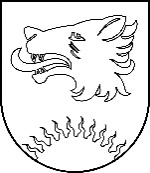 BALVU NOVADA DOMEAPSTIPRINĀTIar Balvu novada Domes2023.gada 23.martalēmumu (prot. Nr.___, ___.§)SAISTOŠIE NOTEIKUMIBalvos 2023.gada 23.martā                                                                                              	        Nr.___/2023Grozījumi Balvu novada domes 2022.gada 27.oktobra saistošajos noteikumos Nr.36/2022 “Par Balvu novada pašvaldības aģentūras “SAN-TEX” sniegto pakalpojumu cenrādi”Izdoti saskaņā ar Publisko aģentūru likuma 17.panta otro un ceturto daļām Izdarīt Balvu novada domes 2022.gada 27.oktobra saistošajos noteikumos Nr.36/2022 “Par Balvu novada pašvaldības aģentūras “SAN-TEX” sniegto pakalpojumu cenrādi” šādus grozījumus:izteikt 6.punktu šādā redakcijā:	“6. Fiziskām personām maksa par Aģentūras pakalpojumiem veicama pirms darbu izpildes Aģentūras kasē, Partizānu ielā 14, Balvos vai veicot pārskaitījumu Aģentūras bankas kontā atbilstoši piestādītajam rēķinam.”;izteikt 1.pielikumu šādā redakcijā:izteikt 2.pielikumu šādā redakcijā:BALVU NOVADA PAŠVALDĪBAS AĢENTŪRAS "SAN-TEX'' SNIEGTO MAKSAS PAKALPOJUMU CENRĀDIS BALVU NOVADA PAŠVALDĪBAI UN BALVU NOVADA PAŠVALDĪBAS IESTĀDĒMSaistošie noteikumi stājas spēkā 2023.gada 1.aprīlī, bet ne ātrāk, kā nākošajā dienā pēc to publicēšanas Latvijas Republikas oficiālajā izdevumā “Latvijas Vēstnesis”.Domes priekšsēdētājs 								  S.MaksimovsReģ.Nr 90009115622., Bērzpils iela 1A, Balvi, Balvu novads, LV-4501, tālrunis +371 64522453, e-pasts: dome@balvi.lv“1.pielikumsBalvu novada Domes2022.gada 27.oktobrasaistošajiem noteikumiem Nr.36/2022 “Par Balvu novada pašvaldības aģentūras “SAN-TEX”sniegto pakalpojumu cenrādi”BALVU NOVADA PAŠVALDĪBAS AĢENTŪRAS "SAN-TEX'' SNIEGTO MAKSAS PAKALPOJUMU CENRĀDIS BALVU PILSĒTAS ADMINISTRATĪVAJĀ TERITORIJĀ UN AĢENTŪRAS APSAIMNIEKOŠANĀ ESOŠO DZĪVOJAMO MĀJU UZTURĒŠANAIBALVU NOVADA PAŠVALDĪBAS AĢENTŪRAS "SAN-TEX'' SNIEGTO MAKSAS PAKALPOJUMU CENRĀDIS BALVU PILSĒTAS ADMINISTRATĪVAJĀ TERITORIJĀ UN AĢENTŪRAS APSAIMNIEKOŠANĀ ESOŠO DZĪVOJAMO MĀJU UZTURĒŠANAIBALVU NOVADA PAŠVALDĪBAS AĢENTŪRAS "SAN-TEX'' SNIEGTO MAKSAS PAKALPOJUMU CENRĀDIS BALVU PILSĒTAS ADMINISTRATĪVAJĀ TERITORIJĀ UN AĢENTŪRAS APSAIMNIEKOŠANĀ ESOŠO DZĪVOJAMO MĀJU UZTURĒŠANAIBALVU NOVADA PAŠVALDĪBAS AĢENTŪRAS "SAN-TEX'' SNIEGTO MAKSAS PAKALPOJUMU CENRĀDIS BALVU PILSĒTAS ADMINISTRATĪVAJĀ TERITORIJĀ UN AĢENTŪRAS APSAIMNIEKOŠANĀ ESOŠO DZĪVOJAMO MĀJU UZTURĒŠANAINr.p.k.PakalpojumsVienībaCena (EUR) bez PVNPVN 21% (EUR) Kopējā summa ar PVN (EUR) 1. Avārijas dienesta pakalpojumi, elektroremontdarbi1. Avārijas dienesta pakalpojumi, elektroremontdarbi1. Avārijas dienesta pakalpojumi, elektroremontdarbi1. Avārijas dienesta pakalpojumi, elektroremontdarbi1. Avārijas dienesta pakalpojumi, elektroremontdarbi1. Avārijas dienesta pakalpojumi, elektroremontdarbi1.1Ūdens maisītāja nomaiņa virtuvē bez izlietnes noņemšanasgab.11,582,4314,011.2Ūdens maisītāja nomaiņa virtuvē ar izlietnes noņemšanugab.25,335,3230,651.3Ūdens maisītāja nomaiņa komplektā ar dušas vadu vannas istabāgab.11,582,4314,011.4Izlietnes nomaiņagab.25,335,3230,651.5Klozetpoda nomaiņagab.28,776,0434,811.6Klozetpoda skalojamā trauka nomaiņagab.18,453,8722,321.7Ūdens padeves noslēgšana un pieslēgšana viena vieta11,582,4314,011.8Ūdens padeves noslēgšana un pieslēgšana divas vietas15,023,1518,171.9Verificēta ūdens skaitītāja nomaiņa, tajā skaitā  plombēšana1 gab.17,813,7421,551.9.1*katra nākamā verificēta skaitītāja nomaiņa, tajā skaita plombēšana + 7,95 EUR (bez PVN)2 gab.25,765,4131,171.9.2*katra nākamā verificēta skaitītāja nomaiņa, tajā skaita plombēšana + 7,95 EUR (bez PVN)3 gab.33,717,0840,791.9.3*katra nākamā verificēta skaitītāja nomaiņa, tajā skaita plombēšana + 7,95 EUR (bez PVN)4 gab.41,668,7550,411.9.4*katra nākamā verificēta skaitītāja nomaiņa, tajā skaita plombēšana + 7,95 EUR (bez PVN)5 gab.49,6110,4260,031.10Ūdens skaitītāja noplombēšana dzīvoklī gadījumos, kad īpašnieks pats uzstāda ūdens skaitītājugab.3,720,784,501.11Esošā ūdens skaitītāja demontāža un jauna ūdens skaitītāja uzstādīšana bez materiāliemgab.31,366,5937,951.12Jauna ūdens skaitītāja uzstādīšana ar materiāliemgab.37,857,9545,801.13Ūdens lietotāja nopirktā ūdens skaitītāja uzstādīšana, noplombēšanagab.9,582,0111,591.14Santehniķa pakalpojumih6,561,387,941.15Radiatora maiņas pakalpojumigab.67,5514,1981,741.16Dvieļu žāvētāja maiņas pakalpojumigab.54,0411,3565,391.17Ierīces ”COBRA” pakalpojumi1 operācija64,0513,4577,501.18Elektriķa pakalpojumih8,371,7610,131.19Elektroloka metinātāja pakalpojumih7,211,518,721.20Mobilās brigādes (santehniķis, metinātājs) pakalpojumih20,024,2024,221.21Siltummainītāja skalošanas pakalpojumih17,853,7521,602. Ūdensvads un kanalizācija2. Ūdensvads un kanalizācija2. Ūdensvads un kanalizācija2. Ūdensvads un kanalizācija2. Ūdensvads un kanalizācija2. Ūdensvads un kanalizācija2.1Asenizācijas mašīna GAZ 5312 CZ 1754, objekta izsūknēšana ar izsūknējamo tilpumu līdz 3 m3, fiziskām un juridiskām personām (sausā tualete, savācējakas, saimnieciski fekālā kanalizācija utt.) **tvertne32,336,7939,122.2Asenizācijas mašīna GAZ 5312 CZ 1754, objekta izsūknēšana ar izsūknējamo tilpumu līdz 3 m3, fiziskām un juridiskām personām (sausā tualete, savācējakas, saimnieciski fekālā kanalizācija utt.) svētku dienās, brīvdienās un  virsstundās tvertne36,277,6243,892.3Asenizācijas mašīna GAZ 5312 CZ 1754, objekta izsūknēšana ar izsūknējamo tilpumu līdz 3 m3, juridiskām personām saimnieciski fekālā kanalizācija ar taukvielu piemaisījumu utt.(32,33x2,5=81,70) **tvertne80,8216,9797,792.4Asenizācijas mašīnas GAZ 5312 CZ 1754 transporta izmaksas („SAN-TEX”- objekts – NAI – „SAN-TEX”), kad pasūtījuma objekts atrodas ārpus Balvu pilsētas administratīvās teritorijas km0,540,110,652.5Avārijas brigāde (ūdensvads – kanalizācija) pakalpojumi (2 cilvēki)h20,484,3024,782.6Avārijas brigāde (ūdensvads – kanalizācija) pakalpojumi (3 cilvēki)h27,865,8533,712.7Avārijas brigāde (ūdensvads – kanalizācija) pakalpojumi (4 cilvēki)h35,237,4042,632.8Automašīnas OPEL MOVANO MB 6344 transporta izmantošana**h23,494,9328,422.9Automašīnas OPEL MOVANO MB 6344 transporta izmantošana svētku dienās, brīvdienās**h27,245,7232,962.10Automašīnas OPEL MOVANO MB 6344 transporta izmantošana - objekts atrodas ārpus Balvu pilsētas administratīvās teritorijas km0,390,080,472.11Automašīnas VW TRANSPORTER FZ 7665 izmantošana **h23,284,8928,172.12Automašīnas VW TRANSPORTER FZ 7665 izmantošana svētku dienās, brīvdienās **h26,375,5431,912.13Automašīnas VW TRANSPORTER FZ 7665 transporta izmantošana - objekts atrodas ārpus Balvu pilsētas administratīvās teritorijas km0,390,080,472.14Blietētāja BOMAG BVT 65 izmantošanah9,522,0011,522.15Elektrostacijas Phoenix 3000 pakalpojumi (ģenerators)h2,760,583,342.16Elektrostacijas CPG5500E 7,6KW pakalpojumi (ģenerators)h5,011,056,062.17Video inspekcijas sistēmas VIS 350 pakalpojumih17,593,6921,282.18Automašīnas VW CADDY LIFE MS 5799 transporta izmantošana ārpus Balvu pilsētas administratīvās teritorijas  km0,320,070,392.19Automašīnas VW CADDY LIFE MB 2661 transporta izmantošana ārpus Balvu pilsētas administratīvās teritorijas km0,300,060,362.20Universālas mašīnas  FIAT HITACHI pakalpojumih22,924,8127,732.21Universālas mašīnas FIAT HITACHI pakalpojumi svētku dienās, brīvdienās, virsstundāsh29,316,1635,472.22Universālas mašīnas FIAT HITACHI pakalpojumi nakts stundāsh26,125,4931,612.23Mini ekskavatora JCB 8014 izmantošana *h11,502,4213,922.24Mini ekskavatora JCB 8014 izmantošana   svētku, brīvdienās un virsstundās * h12,142,5514,692.25DAF lietus un fekālās kanalizācijas notekūdeņu tīklu skalošana cauruļvados līdz 250 mm diametrāh63,6213,3676,982.26DAF lietus un fekālās kanalizācijas notekūdeņu tīklu skalošana cauruļvados līdz 250 mm diametrā svētku, brīvdienās un virsstundāsh69,8714,6784,542.27DAF asenizācijas mašīna, objekta izsūknēšana ar izsūknējamo tilpumu līdz 3m3 fiziskām un juridiskām personām (sausā tualete, savācējakas, saimnieciski fekālā kanalizācija utt.) **tvertne32,986,9339,912.28DAF asenizācijas mašīna, objekta izsūknēšana ar izsūknējamo tilpumu līdz 3m3 fiziskām un juridiskām personām (sausā tualete, savācējakas, saimnieciski fekālā kanalizācija utt.) svētku, brīvdienās un virsstundās **tvertne36,227,6143,832.29DAF asenizācijas mašīna, objekta izsūknēšana ar izsūknējamo tilpumu līdz 3 m3  fiziskām un juridiskām personām saimnieciski fekālā kanalizācija ar taukvielu piemaisījumu utt.(32,98x3 =99,39) **tvertne98,9420,78119,722.30DAF asenizācijas mašīna, objekta izsūknēšana ar izsūknējamo tilpumu līdz 3 m3 ūdens **tvertne20,374,2824,652.31DAF asenizācijas mašīna, objekta izsūknēšana ar izsūknējamo tilpumu līdz 3 m3 ūdens ** svētku dienās, brīvdienās un  virsstundās tvertne37,967,9745,932.32DAF asenizācijas mašīnas transporta izmaksas, ja pasūtījuma objekts atrodas ārpus Balvu pilsētas administratīvās teritorijas km0,550,120,672.33DAF asenizācijas mašīnas transporta izmaksas, ja pasūtījuma objekts atrodas ārpus Balvu pilsētas administratīvās teritorijas svētku, brīvdienās un virsstundās km0,720,150,872.34Remontatslēdznieka pakalpojumih8,411,7710,182.35Remontatslēdznieka pakalpojumi svētku dienās, brīvdienās un  virsstundās h15,683,2918,973. Dzīvojamā fonda remonceltniecības darbi3. Dzīvojamā fonda remonceltniecības darbi3. Dzīvojamā fonda remonceltniecības darbi3. Dzīvojamā fonda remonceltniecības darbi3. Dzīvojamā fonda remonceltniecības darbi3. Dzīvojamā fonda remonceltniecības darbi3.1Remontstrādnieka pakalpojumih6,841,448,283.2Blietētāja BOMAG B P8/34 izmantošanah8,301,7410,043.3Autopacēlāja ZIL 130, BC22MC izmantošana **h32,466,8239,283.4Autopacēlāja ZIL 130, BC22MC transporta izmaksas – objekts atrodas ārpus Balvu pilsētas administratīvās teritorijas km0,540,110,653.5Automašīnas VW Transporter HH5359 pakalpojumih23,114,8527,963.6Automašīnas VW Transporter HH5359 pakalpojumi - objekts atrodas ārpus Balvu pilsētas administratīvās teritorijaskm0,390,080,473.7Intrall Lublin 3 transporta pakalpojumih22,754,7827,533.8Intrall Lublin 3 transporta pakalpojumi- objekts atrodas ārpus administratīvas teritorijaskm0,380,080,464. Citi pakalpojumi4. Citi pakalpojumi4. Citi pakalpojumi4. Citi pakalpojumi4. Citi pakalpojumi4. Citi pakalpojumi4.1Tehnisko noteikumu sagatavošana un izsniegšana fiziskām personāmgab.21,734,5626,294.2Tehnisko noteikumu sagatavošana un izsniegšana juridiskām personāmgab.28,766,0434,804.3Komisijas maksa par katru sniegto pakalpojumu norēķinu centrāgab.0,370,080,454.4Kopēšana A4 vienpusējagab.0,080,020,104.5Kopēšana A4 divpusējāgab.0,120,030,154.6Izziņu sagatavošana un izsniegšanagab.0,830,171,004.7Pārvietojamo tualešu kabīņu apkalpošanas izmaksa **1 gab.57,4212,0669,484.8Pārvietojamo tualešu kabīņu apkalpošanas izmaksas **2 gab.70,6614,8485,504.9Pārvietojamo tualešu kabīņu apkalpošanas izmaksas **3 gab.101,3621,29122,654.10Pārvietojamo tualešu kabīņu apkalpošanas izmaksas **4 gab.113,7423,89137,634.11Pārvietojamo tualešu kabīņu apkalpošanas izmaksas **5 gab.143,2630,08173,344.12Pārvietojamo tualešu kabīņu apkalpošanas izmaksas**6 gab.156,2832,82189,104.13Vienas kabīnes noma kopā ar apakšpunktiem          (4.7-4.12) **1 diennakts7,061,488,544.14Par katru nākošu diennakti kabīņu noma **diennakts4,700,995,694.15Kabīņu izmantošana ārpus Balvu pilsētas administratīvās teritorijas km0,390,080,474.16Ūdens piegādem31,270,271,544.17Notekūdeņu novadīšana un attīrīšanam31,540,321,86*Pakalpojums fiziskām un juridiskām personām netiek sniegtsPakalpojums fiziskām un juridiskām personām netiek sniegtsPakalpojums fiziskām un juridiskām personām netiek sniegtsPakalpojums fiziskām un juridiskām personām netiek sniegtsPakalpojums fiziskām un juridiskām personām netiek sniegts**Pakalpojums tiek sniegts arī ārpus Balvu pilsētas administratīvās teritorijas                  ”Pakalpojums tiek sniegts arī ārpus Balvu pilsētas administratīvās teritorijas                  ”Pakalpojums tiek sniegts arī ārpus Balvu pilsētas administratīvās teritorijas                  ”Pakalpojums tiek sniegts arī ārpus Balvu pilsētas administratīvās teritorijas                  ”Pakalpojums tiek sniegts arī ārpus Balvu pilsētas administratīvās teritorijas                  ”“2.pielikumsBalvu novada Domes2022.gada 27.oktobrasaistošajiem noteikumiem Nr.36/2022 “Par Balvu novada pašvaldības aģentūras “SAN-TEX”sniegto pakalpojumu cenrādi”Nr.p.k.PakalpojumsVienībaCena (EUR) bez PVNPVN 21% (EUR) Kopējā summa ar PVN (EUR) 1. Avārijas dienesta pakalpojumi, elektroremontdarbi1. Avārijas dienesta pakalpojumi, elektroremontdarbi1. Avārijas dienesta pakalpojumi, elektroremontdarbi1. Avārijas dienesta pakalpojumi, elektroremontdarbi1. Avārijas dienesta pakalpojumi, elektroremontdarbi1. Avārijas dienesta pakalpojumi, elektroremontdarbi1.1Ūdens maisītāja nomaiņa virtuvē bez izlietnes noņemšanasgab.11,082,3313,411.2Ūdens maisītāja nomaiņa virtuvē ar izlietnes noņemšanugab.24,245,0929,331.3Ūdens maisītāja nomaiņa komplektā ar dušas vadu vannas istabāgab.11,082,3313,411.4Izlietnes nomaiņagab.24,245,0929,331.5Klozetpoda nomaiņagab.27,535,7833,311.6Klozetpoda skalojamā trauka nomaiņagab.17,663,7121,371.7Ūdens padeves noslēgšana un pieslēgšana viena vieta11,082,3313,411.8Ūdens padeves noslēgšana un pieslēgšana divas vietas14,373,0217,391.9Verificēta ūdens skaitītāja nomaiņa, tajā skaitā  plombēšana1 gab.16,863,5420,401.9.1*katra nākamā verificēta skaitītāja nomaiņa, tajā skaita plombēšana + 7,49 EUR (bez PVN)2 gab.24,355,1129,461.9.2*katra nākamā verificēta skaitītāja nomaiņa, tajā skaita plombēšana + 7,49 EUR (bez PVN)3 gab.31,846,6938,531.9.3*katra nākamā verificēta skaitītāja nomaiņa, tajā skaita plombēšana + 7,49 EUR (bez PVN)4 gab.39,338,2647,591.9.4*katra nākamā verificēta skaitītāja nomaiņa, tajā skaita plombēšana + 7,49 EUR (bez PVN)5 gab.46,829,8356,651.10Esošā ūdens skaitītāja demontāža un jauna ūdens skaitītāja uzstādīšana bez materiāliemgab.29,836,2636,091.11Ūdens skaitītāja noplombēšana dzīvoklī gadījumos, kad īpašnieks pats uzstāda ūdens skaitītājugab.3,560,754,311.12Jauna ūdens skaitītāja uzstādīšana ar materiāliemgab.36,047,5743,611.13Ūdens lietotāja nopirktā ūdens skaitītāja uzstādīšana, noplombēšanagab.8,991,8910,881.14Santehniķa pakalpojumih6,281,327,601.15Radiatora maiņas pakalpojumigab.64,6313,5778,201.16Dvieļu žāvētāja maiņas pakalpojumigab.51,7110,8662,571.17Ierīces ”COBRA” pakalpojumi1 operācija61,2812,8774,151.18Elektriķa pakalpojumih7,971,679,641.19Elektroloka metinātāja pakalpojumih6,901,458,351.20Mobilās brigādes (santehniķis, metinātājs) pakalpojumih19,164,0223,181.21Siltummainītāja skalošanas pakalpojumih17,083,5920,672. Ūdensvads un kanalizācija2. Ūdensvads un kanalizācija2. Ūdensvads un kanalizācija2. Ūdensvads un kanalizācija2. Ūdensvads un kanalizācija2. Ūdensvads un kanalizācija2.1Asenizācijas mašīna GAZ 5312 CZ 1754, objekta izsūknēšana ar izsūknējamo tilpumu līdz 3 m3, fiziskām un juridiskām personām (sausā tualete, savācējakas, saimnieciski fekālā kanalizācija utt.) **tvertne30,936,5037,432.2Asenizācijas mašīna GAZ 5312 CZ 1754, objekta izsūknēšana ar izsūknējamo tilpumu līdz 3 m3, fiziskām un juridiskām personām (sausā tualete, savācējakas, saimnieciski fekālā kanalizācija utt.) svētku dienās, brīvdienās un  virsstundās tvertne34,877,3242,192.3Asenizācijas mašīna GAZ 5312 CZ 1754, objekta izsūknēšana ar izsūknējamo tilpumu līdz 3 m3, juridiskām personām saimnieciski fekālā kanalizācija ar taukvielu piemaisījumu utt.(30,93x2,5=78,17) **tvertne77,3316,2493,572.4Asenizācijas mašīnas GAZ 5312 CZ 1754 transporta izmaksas („SAN-TEX”- objekts – NAI – „SAN-TEX”), kad pasūtījuma objekts atrodas ārpus Balvu pilsētas administratīvās teritorijas km0,520,110,632.5Avārijas brigāde (ūdensvads – kanalizācija) pakalpojumi (2 cilvēki)h19,604,1223,722.6Avārijas brigāde (ūdensvads – kanalizācija) pakalpojumi (3 cilvēki)h26,665,6032,262.7Avārijas brigāde (ūdensvads – kanalizācija) pakalpojumi (4 cilvēki)h33,717,0840,792.8Automašīnas OPEL MOVANO MB 6344 izmantošana **h22,484,7227,202.9Automašīnas OPEL MOVANO MB 6344 izmantošana svētku dienās, brīvdienās **h26,225,5131,732.10Automašīnas OPEL MOVANO MB 6344 transporta izmantošana - objekts atrodas ārpus Balvu pilsētas administratīvās teritorijas km0,370,080,452.11Automašīnas VW TRANSPORTER FZ 7665 izmantošana **h22,274,6826,952.12Automašīnas VW TRANSPORTER FZ 7665 izmantošana svētku dienās, brīvdienās **h25,375,3330,702.13Automašīnas VW TRANSPORTER FZ 7665 transporta izmantošana - objekts atrodas ārpus Balvu pilsētas administratīvās teritorijas km0,370,080,452.14Blietētāja BOMAG BVT 65 izmantošanah9,111,9111,022.15Elektrostacijas Phoenix 3000 pakalpojumi (ģenerators)h2,640,553,192.16Elektrostacijas CPG5500E 7,6KW pakalpojumi (ģenerators)h4,791,015,802.17Video inspekcijas sistēmas VIS 350 pakalpojumih16,833,5320,362.18Automašīnas VW CADDY LIFE MS 5799 transporta izmantošana ārpus Balvu pilsētas administratīvās teritorijas  km0,310,070,382.19Automašīnas VW CADDY LIFE MB 2661 transporta izmantošana ārpus Balvu pilsētas administratīvās teritorijas km0,280,060,342.20Universālas mašīnas  FIAT HITACHI pakalpojumih21,934,6126,542.21Universālas mašīnas FIAT HITACHI pakalpojumi svētku dienās, brīvdienās, virsstundāsh28,325,9534,272.22Universālas mašīnas FIAT HITACHI pakalpojumi nakts stundāsh25,135,2830,412.23Mini ekskavatora JCB 8014 izmantošana *h11,012,3113,322.24Mini ekskavatora JCB 8014 izmantošana   svētku, brīvdienās un virsstundās * h11,642,4414,082.25DAF lietus un fekālās kanalizācijas notekūdeņu tīklu skalošana cauruļvados līdz 250 mm diametrāh60,8812,7873,662.26DAF lietus un fekālās kanalizācijas notekūdeņu tīklu skalošana cauruļvados līdz 250 mm diametrā svētku, brīvdienās un virsstundāsh67,1314,1081,232.27DAF asenizācijas mašīna, objekta izsūknēšana ar izsūknējamo tilpumu līdz 3m3 fiziskām un juridiskām personām (sausā tualete, savācējakas, saimnieciski fekālā kanalizācija utt.) **tvertne31,556,6338,182.28DAF asenizācijas mašīna, objekta izsūknēšana ar izsūknējamo tilpumu līdz 3m3 fiziskām un juridiskām personām (sausā tualete, savācējakas, saimnieciski fekālā kanalizācija utt.) svētku, brīvdienās un virsstundās **tvertne34,797,3142,102.29DAF asenizācijas mašīna, objekta izsūknēšana ar izsūknējamo tilpumu līdz 3 m3  fiziskām un juridiskām personām saimnieciski fekālā kanalizācija ar taukvielu piemaisījumu utt.(31,55x3 =95,10) **tvertne94,6519,88114,532.30DAF asenizācijas mašīna, objekta izsūknēšana ar izsūknējamo tilpumu līdz 3 m3 ūdens **tvertne19,494,0923,582.31DAF asenizācijas mašīna, objekta izsūknēšana ar izsūknējamo tilpumu līdz 3 m3 ūdens ** svētku dienās, brīvdienās un  virsstundās tvertne37,087,7944,872.32DAF asenizācijas mašīnas transporta izmaksas, ja pasūtījuma objekts atrodas ārpus Balvu pilsētas administratīvās teritorijas km0,530,110,642.33DAF asenizācijas mašīnas transporta izmaksas, ja pasūtījuma objekts atrodas ārpus Balvu pilsētas administratīvās teritorijas svētku, brīvdienās un virsstundās km0,700,150,852.34Remontatslēdznieka pakalpojumih8,051,699,742.35Remontatslēdznieka pakalpojumi svētku dienās, brīvdienās un  virsstundās h15,313,2218,533. Dzīvojamā fonda remonceltniecības darbi3. Dzīvojamā fonda remonceltniecības darbi3. Dzīvojamā fonda remonceltniecības darbi3. Dzīvojamā fonda remonceltniecības darbi3. Dzīvojamā fonda remonceltniecības darbi3. Dzīvojamā fonda remonceltniecības darbi3.1Remontstrādnieka pakalpojumih6,541,377,913.2Blietētāja BOMAG B P8/34 izmantošanah7,941,679,613.3Autopacēlāja ZIL 130, BC22MC izmantošana **h32,466,8239,283.4Autopacēlāja ZIL 130, BC22MC transporta izmaksas – objekts atrodas ārpus Balvu pilsētas administratīvās teritorijas km0,520,110,633.5Automašīnas VW Transporter HH5359 pakalpojumih22,124,6526,773.6Automašīnas VW Transporter HH5359 pakalpojumi - objekts atrodas ārpus Balvu pilsētas administratīvās teritorijaskm0,370,080,453.7Intrall Lublin 3 transporta pakalpojumih21,774,5726,343.8Intrall Lublin 3 transporta pakalpojumi- objekts atrodas ārpus administratīvas teritorijaskm0,360,080,444. Citi pakalpojumi4. Citi pakalpojumi4. Citi pakalpojumi4. Citi pakalpojumi4. Citi pakalpojumi4. Citi pakalpojumi4.1Tehnisko noteikumu sagatavošana un izsniegšana fiziskām personāmgab.21,734,5626,294.2Tehnisko noteikumu sagatavošana un izsniegšana juridiskām personāmgab.28,766,0434,804.3Komisijas maksa par katru sniegto pakalpojumu norēķinu centrāgab.0,370,080,454.4Kopēšana A4 vienpusējagab.0,080,020,104.5Kopēšana A4 divpusējāgab.0,120,030,154.6Izziņu sagatavošana un izsniegšanagab.0,790,170,964.7Pārvietojamo tualešu kabīņu apkalpošanas izmaksa **1 gab.55,6811,6967,374.8Pārvietojamo tualešu kabīņu apkalpošanas izmaksas **2 gab.68,9214,4783,394.9Pārvietojamo tualešu kabīņu apkalpošanas izmaksas **3 gab.98,9120,77119,684.10Pārvietojamo tualešu kabīņu apkalpošanas izmaksas **4 gab.111,2923,37134,664.11Pārvietojamo tualešu kabīņu apkalpošanas izmaksas **5 gab.140,0929,42169,514.12Pārvietojamo tualešu kabīņu apkalpošanas izmaksas**6 gab.153,1132,15185,264.13Vienas kabīnes noma kopā ar apakšpunktiem          (4.7-4.12) **1 diennakts7,061,488,544.14Par katru nākošu diennakti kabīņu noma **diennakts4,700,995,694.15Kabīņu izmantošana ārpus Balvu pilsētas administratīvās teritorijas km0,370,080,454.16Ūdens piegādem31,270,271,544.17Notekūdeņu novadīšana un attīrīšanam31,540,321,86*Pakalpojums fiziskām un juridiskām personām netiek sniegtsPakalpojums fiziskām un juridiskām personām netiek sniegtsPakalpojums fiziskām un juridiskām personām netiek sniegtsPakalpojums fiziskām un juridiskām personām netiek sniegtsPakalpojums fiziskām un juridiskām personām netiek sniegts**Pakalpojums tiek sniegts arī ārpus Balvu pilsētas administratīvās teritorijas   “Pakalpojums tiek sniegts arī ārpus Balvu pilsētas administratīvās teritorijas   “Pakalpojums tiek sniegts arī ārpus Balvu pilsētas administratīvās teritorijas   “Pakalpojums tiek sniegts arī ārpus Balvu pilsētas administratīvās teritorijas   “Pakalpojums tiek sniegts arī ārpus Balvu pilsētas administratīvās teritorijas   “